(…) Ojczyzna moja - to wioski i miasta, 					To rzeki, lasy, kwietne niwy, łąki, Wśród pól lechickich sadzone od Piasta; 				Gdzie pieśń nadziei śpiewają skowronki(…)    Szkolny Konkurs Literacki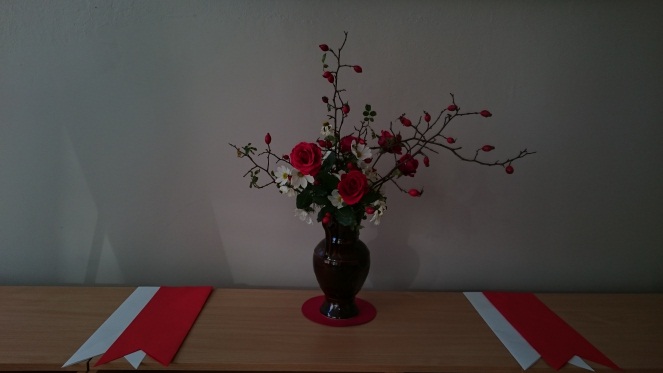 PIĘKNA JEST MOJA OJCZYZNAz okazji święta odzyskania przez Polskę niepodległościZapraszamy uczniów Zespołu Szkół w Chocianowie do udziału w konkursieRegulaminSzkolnego Konkursu LiterackiegoPIĘKNA JEST MOJA OJCZYZNA§ 1 Cele konkursuupamiętnienie odzyskania przez Polskę niepodległości, rozbudzenie wśród młodzieży zainteresowania historią Polski,kształtowanie patriotycznych i obywatelskich postaw, zachęcenie nauczycieli i wychowawców do krzewienia wiedzy o historii Polski, rozwijanie twórczego zaangażowania uczniów.§ 2Zasady uczestnictwaKonkurs jest skierowany do uczniów Zespołu Szkół w Chocianowie. Prace nadesłane na konkurs muszą być pracami indywidualnymi nigdzie wcześniej niepublikowanymi i nieprzedstawianymi na innych konkursach. Prace zgłoszone do konkursu nie będą zwracane autorom.Zgłoszenie prac do konkursu jest równoznaczne z przekazaniem  praw autorskich do nich,            w tym też zdjęć na rzecz organizatora, o których mowa w art. 50 ustawy z dnia 4 lutego            1994 r. o prawie autorskim i prawach pokrewnych (Dz.U. z 2016 r. Nr 90 poz. 631).Organizator konkursu ma prawo do utrwalania poprzez wytwarzanie określoną techniką egzemplarzy pracy, w tym techniką drukarską, , wystawienie, wyświetlenie, odtworzenie,            jak również publiczne udostępnianie utworu.Prace powinny w swojej tematyce wyrażać miłość do ojczyzny jako miejsca, którego potrzebujesz i które potrzebuje Ciebie.Komisja konkursowa oceni: poprawność językową, oryginalność zaprezentowania tematu, ogólny wyraz artystyczny.§ 3Charakterystyka pracy:Długość utworu  (utwór poetycki, proza)) może zajmować maksymalnie 2 strony formatu A4 (czcionka Times New Roman, rozmiar 12, interlinia 1,5).Do pracy należy dołączyć formularz zgłoszeniowy (zał. nr 1).§ 4Termin i miejsce składania pracPrace należy składać do 08 listopada 2019 r.  w bibliotece szkolnej.Uroczyste wręczenie nagród odbędzie się 14 listopada 2019 roku na długiej przerwie w czytelni.Prace przyniesione po terminie nie będą oceniane.§ 5Zasady przyznawanie nagródSpośród złożonych na konkurs prac Komisja  wybrana przez Organizatora konkursu wyłoni trzy zwycięskie prace.Prace, które nie będą spełniać warunków regulaminu zostaną odrzucone przez Komisję.Decyzje Komisji są ostateczne.Laureaci pierwszego, drugiego i trzeciego miejsca konkursu otrzymają dyplomy i nagrody.§ 6Postanowienia końcoweZgłoszenie udziału w konkursie oznacza pełną akceptację warunków niniejszego regulaminu.Sprawy nieujęte w niniejszym regulaminie oraz kwestie sporne rozstrzyga organizator konkursu.Organizator:Nadzieja Guzowskanauczyciel języka polskiego i historiiZałącznik nr 1 (oświadczenie uczestnika konkursu)SZKOLNY KONKURS LITERACKI:     PIĘKNA JEST MOJA OJCZYZNAImię i nazwisko autora utworu: …………………………………………………………………………….........................Klasa: ……………………… Oświadczam, że jestem autorem utworu:……………………………………………………………………………………………..  					       ……………………………. 					           (czytelny podpis autora)